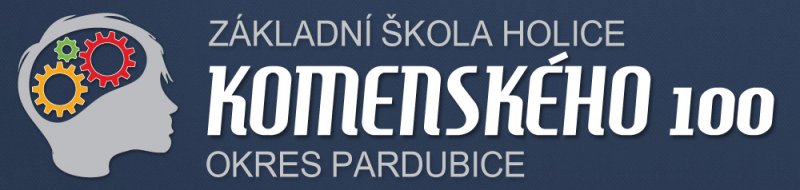 Zápisní list pro školní rok 2021/2022Jméno a příjmení dítěte _____________________________________________________Datum narození_____________________    Rodné číslo __________________________Místo narození ____________________________     Okres________________________Státní občanství ______________     Bydliště____________________________________Mateřská škola____________________________________________________________Bude navštěvovat ŠD ______________   Zdravotní stav___________________________Výslovnost____________________ Navštěvuje logopedickou poradnu:_______________Sourozenci  _______________________________    třída (ročník)___________________                   _______________________________                          ___________________Otec ____________________________________________________________________             Bydliště (pokud není shodné s bydlištěm žáka)___________________________________Telefon do bytu___________________________    do zam.________________________Matka___________________________________________________________________Bydliště (pokud není shodné s bydlištěm žáka)___________________________________Telefon do bytu _________________________      do zam._________________________Poznámka:Nešestiletý – nenavštěvoval MŠ – nezralý – rodiče budou žádat odklad šk. docházkyZapsal:_______________________________________________________________________________Dávám svůj souhlas Základní škole Holice, Komenského 100, okres Pardubice k tomu, aby zpracovala a evidovala osobní údaje a osobní citlivé údaje včetně rodného čísla mého dítěte ve smyslu všech ustanovení zákona č.101/2000Sb. O ochraně osobních údajů v platném znění a zákona č. 133/2000 Sb. O evidenci obyvatel a rodných číslech v platném znění. Svůj souhlas poskytuji pro účely vedení povinné dokumentace školy podle zákona č.561/2004 Sb. Školského zákona v platném znění, vedení nezbytné zdravotní dokumentace a psychologických vyšetření, mimoškolní akce škola jako školní výlety, školy v přírodě a lyžařské kurzy, přijímací řízení na střední školy, úrazové pojištění žáků a pro jiné účely související s běžným chodem školy. Souhlas poskytuji na celé období školní docházky mého dítěte na této škole a na zákonem stanovenou dobu, po kterou se tato dokumentace na škole povinně archivuje. Dále dávám škole svůj souhlas k tomu, aby s mým dítětem mohl v rámci prevence sociálně patologických jevů pracovat psycholog, speciální pedagog a další odborníci z oblasti psychologických, sociálních a podobných služeb. Souhlas poskytuji pouze uvedené škole, která bez zákonem stanovených případů nesmí osobní a citlivé osobní údaje poskytnout dalším osobám a úřadům. Byl jsem poučen o právech podle zákona č.101/2000 Sb., zejména o svém právu tento souhlas kdykoliv odvolat a to i bez udání důvodů.V Holicích dne ……………….. 2021                                    Podpis zákonného zástupce: ……………………….